COUNTY COMMISSION RECORD, VERNON COUNTYTuesday, September 26, 2023,	                                                                     7th September Adj.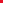 THE VERNON COUNTY COMMISSION MET, PURSUANT TO ADJOURNMENT, TUESDAY, SEPTEMBER 26, 2023, AT 9:00 A.M.  PRESENT: JOE WILSON, PRESIDING COMMISSIONER; CINDY THOMPSON, NORTHERN COMMISSIONER; EVERETT L. WOLFE, SOUTHERN COMMISSIONER					GROUNDBREAKINGCommissioner Thompson attended the groundbreaking of the Nevada Community Based Outpatient Kansas City VA Medical Center on Friday, September 22nd.ROAD AND BRIDGEMike Reasoner, Road and Bridge Foreman, visited the Commission to discuss bridges in the County, a list of culverts that have been ordered and a surplus item. He reported that the crew is rock cropping in Badger Township and that they will be starting on the concrete pad for the Shooting Sports storage building at the Fairgrounds today. Mike Totten, with ADS, visited with Commissioner Thompson about road and bridge matters. She referred him to Mike Reasoner, Road and Bridge Foreman.      					   COURTHOUSEAdrienne Lee, County Clerk, visited with the Commission concerning updates with her office and future elections.   Carrie Poe, Circuit Clerk, called on the Commission to set a date and time for the Salary Commission.          The Commissioners approved recent invoices.					   CLOSED SESSIONThe Commission was in closed session from 2:00-3:45 p.m.    INSURANCETom Varner, Benefits Administration, Inc. called on the Commission to introduce himself and discuss health insurance.   VISITORSA representative from Tri-State Truck Center in Joplin came by to discuss trucks.					COUNTY CLEAN UP  Commissioners Wolfe and Wilson met with Mark Mitchell, City of Nevada City Manager, and David Irwin, Road and Bridge, to make arrangements to hold the Fall Countywide Clean Up on City property at Smelter Hill.MOSS HOUSECommissioner Thompson made a motion to allow the Moss House to place purple ribbons around the Courthouse lawn to observe Domestic Violence Awareness during the month of October. Commissioner Wolfe seconded the motion. All voted to approve. Commissioner Thompson later made the motion to amend the motion to include a Purple Thursday Ceremony to be held on the Courthouse lawn at noon on Thursday, October 19th. The motion to amend was seconded by Commissioner Wolfe. All voted to approve.     ARPAAn application for ARPA funds was received from Pastor Michelle Whitlock of the United Methodist Church for Daycare Service purposes.   ADJOURNOrdered that Commission adjourn at 3:50 P.M. until Wednesday, September 27, 2023.ATTEST: ________________________________ APPROVED:_____________________________		CLERK OF COMMISSION			       PRESIDING COMMISSIONER